METAV 2022 – Erste Messe für die Metallbearbeitung seit 2019 am StartAnmeldeportal unter www.metav.de freigeschaltetFrankfurt am Main, 18. Mai 2021. – Nach fast zwei Jahren endlich wieder eine gute Nachricht aus der deutschen Messelandschaft für die Metall-bearbeitung. Die METAV 2022 geht vom 08. bis 11. März live in Düsseldorf an den Start. Vergangene Woche wurden die Anmeldeunterlagen verschickt. „Die METAV 2022 ermöglicht der Branche erstmals seit der EMO Hannover 2019 wieder den persönlichen Kundenkontakt und umfangreiche Netzwerkpflege am größten Industriestandort Europas“, freut sich Martin Göbel, Leiter Messen beim METAV-Veranstalter VDW (Verein Deutscher Werkzeugmaschinenfabriken), Frankfurt am Main. Endlich wieder kann sich das Fachpublikum persönlich über neue Produkte, nützliche Lösungen und innovative Serviceangebote informieren, mit Experten diskutieren und natürlich auch investieren. Zahlreiche Hersteller fiebern dieser Möglichkeit entgegen. Gut die Hälfte der mehr als 400 zur METAV 2020 angemeldeten Aussteller hat ihre Teilnahme an der METAV 2022 bereits wieder zugesagt.Nach mehr als einem Jahr mit Kontakt- und Reisebeschränkungen, digitalen Veranstaltungen und virtuellen Konferenzen ist eines klar geworden, den persönlichen Kontakt mit Kunden und Geschäftspartnern kann kein digitales Angebot ersetzen. „Dies spielen uns die Aussteller in zahlreichen Gesprächen zurück“, berichtet Stephanie Simon, Projektreferentin der METAV. Zudem kurbeln insbesondere Mittelständler mit ihrer Teilnahme an internationalen Messen in Deutschland ihr Exportgeschäft an. Das sagen 70 Prozent der Befragten aus dem Verarbeitenden Gewerbe in einer aktuellen Auma-Umfrage aus dem April dieses Jahres. Und der Konjunkturwind hat sich aktuell gedreht. Die Nachfrage ist wieder angesprungen, zunächst in China und den USA. Auch in Europa beleben sich die wirtschaftlichen Aktivitäten. Mit der METAV erreichen die Aussteller über Deutschland hinaus vor allem Skandinavien, die Benelux-Länder, Österreich und die Schweiz. Dennoch setzt METAV-Veranstalter VDW ergänzend auch auf digitale Formate. „Hybride Messekonzepte sind künftig nicht mehr wegzudenken“, ist Martin Göbel überzeugt. „Ob Matchmaking oder Web-Sessions, mit Online-Formaten erreichen die Aussteller zusätzliche Kundengruppen und steigern ihre Reichweite. Diese Möglichkeit wollen wir unseren Kunden in jedem Fall bieten“, fügt er hinzu. Der VDW selbst spricht seine Kunden ebenfalls digital an. Statt des gedruckten Wortes in einer Broschüre oder einer PDF-Datei, erwartet die Aussteller zusammen mit den Anmeldeunterlagen eine interaktive e-Publikation mit allem Wissenswerten rund um die METAV: Aussteller- und Besucherstatements Video, Bildergalerien, Text und Grafik. Anschauen unter www.metav.de.HintergrundDie METAV 2022 findet vom 08. bis 11. März in Düsseldorf statt. Sie zeigt das komplette Spektrum der Fertigungstechnik. Schwerpunkte sind Werkzeugmaschinen, Werkzeuge, Zubehör, Messtechnik, Oberflächen- und Computertechnik für die Metallbearbeitung, Software, Maschinen und Systeme für die additive Fertigung, Produktionssysteme und Komponenten für die Medizintechnik. Zusätzlich stellt die METAV 2022 in vier Areas spezifische Lösungen zu den Themen Additive Manufacturing, Medical, Moulding und Quality heraus. Zur letzten METAV 2018 zogen 562 Aussteller rund 27.000 Besucher an. Die METAV 2020 musste Corona bedingt ausfallen. Detaillierte Informationen, Angebote und Anmeldeunterlagen zur METAV 2022 finden Interessenten im Internet unter www.metav.de,oder auch diese Presseinformation direkt unter: https://www.metav.de/cgi-bin/md_metav/lib/pub/tt.cgi?oid=4399&lang=1&ticket=g_u_e_s_tBesuchen Sie die METAV auch über unsere Social Media Kanäle    http://twitter.com/METAVonline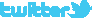 		  http://facebook.com/METAV.fanpage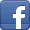 		  http://www.youtube.com/metaltradefair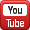 		  https://de.industryarena.com/metav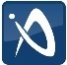 		www.linkedin.com/company/metav-duesseldorf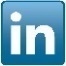 